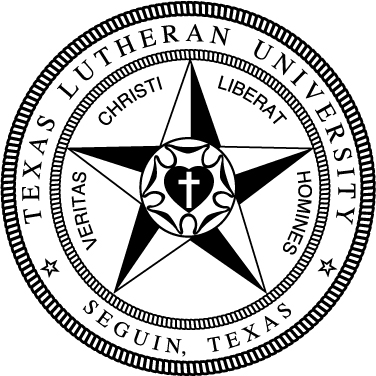 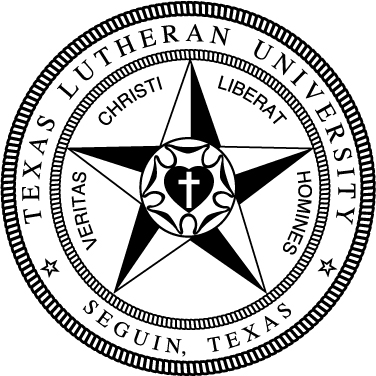 124General EducationGeneral EducationGeneral EducationGeneral EducationGeneral EducationGeneral EducationTake the following Foundation requirements (18 hrs):Take the following Foundation requirements (18 hrs):Take the following Foundation requirements (18 hrs):Take the following Foundation requirements (18 hrs):Take the following Foundation requirements (18 hrs):Take the following Foundation requirements (18 hrs):Basic Quantitative LiteracyBasic Quantitative LiteracyBasic Quantitative LiteracyBasic Quantitative LiteracyBasic Quantitative LiteracyBasic Quantitative LiteracyMATH 133 or higherMATH 133 or higherMATH 133 or higherMATH 133 or higherMATH 133 or higherCritical Critical Critical Critical Critical Critical FREX 134 Exploring the Arts & SciencesFREX 134 Exploring the Arts & SciencesFREX 134 Exploring the Arts & SciencesFREX 134 Exploring the Arts & SciencesFREX 134 Exploring the Arts & SciencesEngaging Faith TraditionsEngaging Faith TraditionsEngaging Faith TraditionsEngaging Faith TraditionsEngaging Faith TraditionsEngaging Faith TraditionsTHEO 133 Intro to TheologyTHEO 133 Intro to TheologyTHEO 133 Intro to TheologyTHEO 133 Intro to TheologyTHEO 133 Intro to TheologyModern LanguageModern LanguageModern LanguageModern LanguageModern LanguageModern LanguageSPAN XXX First Spanish Language CourseSPAN XXX First Spanish Language CourseSPAN XXX First Spanish Language CourseSPAN XXX First Spanish Language CourseSPAN XXX First Spanish Language CourseWritten CommunicationWritten CommunicationWritten CommunicationWritten CommunicationWritten CommunicationWritten CommunicationCOMP 131 Composition ICOMP 131 Composition ICOMP 131 Composition ICOMP 131 Composition ICOMP 131 Composition ICOMP 132 Composition IICOMP 132 Composition IICOMP 132 Composition IICOMP 132 Composition IICOMP 132 Composition IITake the following Distribution requirements (0 hrs):Take the following Distribution requirements (0 hrs):Take the following Distribution requirements (0 hrs):Take the following Distribution requirements (0 hrs):Take the following Distribution requirements (0 hrs):Take the following Distribution requirements (0 hrs):Arts 6hrsArts 6hrsArts 6hrsArts 6hrsArts 6hrsArts 6hrs√Arts Elective Arts Elective Arts Elective Arts Elective Arts Elective √Arts Elective Arts Elective Arts Elective Arts Elective Arts Elective Humanities 12 hrs (no more than 2 courses/disciplines)Humanities 12 hrs (no more than 2 courses/disciplines)Humanities 12 hrs (no more than 2 courses/disciplines)Humanities 12 hrs (no more than 2 courses/disciplines)Humanities 12 hrs (no more than 2 courses/disciplines)Humanities 12 hrs (no more than 2 courses/disciplines)√HIST 131  Early North America HIST 131  Early North America HIST 131  Early North America HIST 131  Early North America HIST 131  Early North America √ENGL Literature Elective ENGL Literature Elective ENGL Literature Elective ENGL Literature Elective ENGL Literature Elective √SPAN XXX Second Spanish Language CourseSPAN XXX Second Spanish Language CourseSPAN XXX Second Spanish Language CourseSPAN XXX Second Spanish Language CourseSPAN XXX Second Spanish Language Course√COMM 374 Professional Speaking COMM 374 Professional Speaking COMM 374 Professional Speaking COMM 374 Professional Speaking COMM 374 Professional Speaking Natural Sciences 6 & Math hrs (1 crs w/lab)Natural Sciences 6 & Math hrs (1 crs w/lab)Natural Sciences 6 & Math hrs (1 crs w/lab)Natural Sciences 6 & Math hrs (1 crs w/lab)Natural Sciences 6 & Math hrs (1 crs w/lab)Natural Sciences 6 & Math hrs (1 crs w/lab)√CHEM 143 General Chemistry I CHEM 143 General Chemistry I CHEM 143 General Chemistry I CHEM 143 General Chemistry I CHEM 143 General Chemistry I √BIOL 143 or 147 BIOL 143 or 147 BIOL 143 or 147 BIOL 143 or 147 BIOL 143 or 147 Social Sciences 6 hrs (2 disciplines)Social Sciences 6 hrs (2 disciplines)Social Sciences 6 hrs (2 disciplines)Social Sciences 6 hrs (2 disciplines)Social Sciences 6 hrs (2 disciplines)Social Sciences 6 hrs (2 disciplines)√POLS 231 American Politics POLS 231 American Politics POLS 231 American Politics POLS 231 American Politics POLS 231 American Politics √PSYC 236 Developmental PsychologyPSYC 236 Developmental PsychologyPSYC 236 Developmental PsychologyPSYC 236 Developmental PsychologyPSYC 236 Developmental PsychologyComplete the following Competencies:Complete the following Competencies:Complete the following Competencies:Complete the following Competencies:Complete the following Competencies:Complete the following Competencies:3 Critical Thinking Courses (T)3 Critical Thinking Courses (T)3 Critical Thinking Courses (T)3 Engaged Citizenship Courses (Z)3 Engaged Citizenship Courses (Z)3 Engaged Citizenship Courses (Z)2 Communication Courses (C)2 Communication Courses (C)2 Communication Courses (C)1 Ethics Course (E)1 Ethics Course (E)1 Ethics Course (E)Distribution Coursework (32 hrs)Distribution Coursework (32 hrs)Distribution Coursework (32 hrs)Arts Elective Arts Elective Arts Elective Arts Elective ENGL 2XX (Lit) ENGL 2XX (Lit) HIST 131 Early North American HIST 131 Early North American CHEM 143 General Chemistry I CHEM 143 General Chemistry I CHEM 144 General Chemistry IICHEM 144 General Chemistry IISPAN XXX Second Spanish Language CourseSPAN XXX Second Spanish Language CoursePOLS 231 American Politics I POLS 231 American Politics I PSYC 236 Developmental PsychologyPSYC 236 Developmental PsychologyCOMM 374 Professional Speaking COMM 374 Professional Speaking Education & Reading Coursework (42 hrs)Education & Reading Coursework (42 hrs)Education & Reading Coursework (42 hrs)EDUC 272 Classroom Applications of TechnologyEDUC 272 Classroom Applications of TechnologyEDUC 332 Learning Processes & EvaluationEDUC 332 Learning Processes & EvaluationEDUC 334A US Schools EDUC 334A US Schools EDUC 336 Intro to Diversity for EducatorsEDUC 336 Intro to Diversity for EducatorsEDUC 373 Survey of Special PopulationsEDUC 373 Survey of Special PopulationsEDUC 374 Foundations of ESL EducationEDUC 374 Foundations of ESL EducationEDUC 388 Science for the ChildEDUC 388 Science for the ChildEDUC 433 Instructional Strategies 4-8EDUC 433 Instructional Strategies 4-8EDUC 465 Student TeachingEDUC 465 Student TeachingEDUC 471 (w/ST) Classroom ManagementEDUC 471 (w/ST) Classroom ManagementREAD 270 Literature for the ClassroomREAD 270 Literature for the ClassroomREAD 376 Literacy AssessmentREAD 376 Literacy AssessmentREAD 436 (w/ST) Teaching Lit in the Content AreasREAD 436 (w/ST) Teaching Lit in the Content AreasSpecialization Courses (32 hrs)Specialization Courses (32 hrs)Specialization Courses (32 hrs)BIOL 143 Biological Systems I orBIOL 143 Biological Systems I orBIOL 245 Human Anatomy & Physiology I BIOL 245 Human Anatomy & Physiology I BIOL 144 Biological Systems II orBIOL 144 Biological Systems II orBIOL 246 Human Anatomy & Physiology IIBIOL 246 Human Anatomy & Physiology IICHEM 341 Analytical ChemistryCHEM 341 Analytical ChemistryPHYS 141 General Physics IPHYS 141 General Physics IPHYS 142 General Physics IIPHYS 142 General Physics IINSCI 140 Natural ScienceNSCI 140 Natural Science2 courses BIOL 242, 340, 341, 347, or 473:2 courses BIOL 242, 340, 341, 347, or 473:2 courses BIOL 242, 340, 341, 347, or 473:BIOLBIOLBIOLBIOLReflective Modules (3)Reflective Modules (3)Reflective Modules (3)